ПРОЕКТ                                                                                                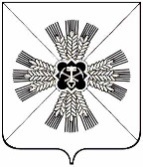 РОССИЙСКАЯ ФЕДЕРАЦИЯКЕМЕРОВСКАЯ ОБЛАСТЬ - КУЗБАССПРОМЫШЛЕННОВСКИЙ МУНИЦИПАЛЬНЫЙ ОКРУГСОВЕТ НАРОДНЫХ ДЕПУТАТОВПРОМЫШЛЕННОВСКОГО МУНИЦИПАЛЬНОГО ОКРУГА1-й созыв, 9-е заседаниеРЕШЕНИЕот _______ № _____пгт. ПромышленнаяО внесении изменений в решение Совета народных депутатов Промышленновского муниципального района от 25.10.2018 № 10                 «Об утверждении правил землепользования и застройки сельских поселений, входящих в состав муниципального образования «Промышленновский муниципальный район»На основании Федерального закона от 06.10.2003 № 131-ФЗ «Об общих принципах организации местного самоуправления в Российской Федерации», статьи 33 Градостроительного кодекса Российской Федерации, статьи 1  Закона Кемеровской области - Кузбасса от 05.08.2019 № 69-ОЗ «О некоторых вопросах, связанных с преобразованием муниципальных образований Кемеровской области в муниципальных округах», Устава муниципального образования Промышленновского муниципального округа Кемеровской области – Кузбасса, с учетом протокола заседания комиссии по изменениям                в правилах землепользования и застройки Вагановского сельского поселения, утвержденных решением Совета народных депутатов Промышленновского муниципального района от 25.10.2018 № 10 «Об утверждении правил землепользования и застройки сельских поселений, входящих в состав муниципального образования «Промышленновский муниципальный район» от 28.05.2020 № 11, заключения комиссии по изменениям в правилах землепользования и застройки Вагановского сельского поселения, утвержденных решением Совета народных депутатов Промышленновского муниципального района от 25.10.2018 № 10 «Об утверждении правил землепользования и застройки сельских поселений, входящих в состав муниципального образования «Промышленновский муниципальный район» от 28.05.2020 № 11, постановления администрации Промышленновского муниципального округа от 08.06.2020 № 946-П «О направлении изменений                 в правила землепользования и застройки Вагановского сельского поселения, утвержденные решением Совета народных депутатов Промышленновского муниципального района от 25.10.2018 № 10 «Об утверждении правил землепользования и застройки сельских поселений, входящих в состав муниципального образования «Промышленновский муниципальный район», Совет народных депутатов Промышленновского муниципального округаРЕШИЛ:1. Внести в решение Совета народных депутатов Промышленновского муниципального района от 25.10.2018 № 10 «Об утверждении правил землепользования и застройки сельских поселений, входящих в состав муниципального образования «Промышленновский муниципальный район» следующие изменения:1.1. в заголовке и по тексту решения слово «район» заменить словом «округ»;1.2. на карте градостроительного зонирования правил землепользования и застройки Вагановского сельского поселения изменить границы планируемой зоны сельскохозяйственных угодий и установить на территории земельного участка с кадастровым номером 42:11:0106002:91 территориальной зону транспортной инфраструктуры (за исключением индивидуального транспорта) (Т);1.3. в статье 13.10 пояснительной записки правил землепользования                        и застройки Вагановского сельского поселения изменить градостроительный регламент территориальной зоны транспортной инфраструктуры                             (за исключением индивидуального транспорта) (Т): 1.3.1. заменить вид разрешенного использования земельного участка «объекты придорожного сервиса» на вид разрешенного использования земельного участка «объекты дорожного сервиса».2. Настоящее решение подлежит опубликованию в районной газете «Эхо» и обнародованию на официальном сайте администрации Промышленновского муниципального округа в сети Интернет.3. Контроль за исполнением настоящее решения возложить                        на комитет по вопросам аграрной политики, землепользования и экологии (Е.А. Денисов).4. Настоящее решение вступает в силу с даты опубликования в районной газете «Эхо».ПредседательСовета народных депутатов Промышленновского муниципального округаЕ.А. ВащенкоГлаваПромышленновского муниципального округаД.П. Ильин